DayMathsLove 2 ReadLove 2 ReadLove 2 ReadLove 2 ReadEnglishEnglishAfternoon sessionsAfternoon sessionsSpellings Spellings: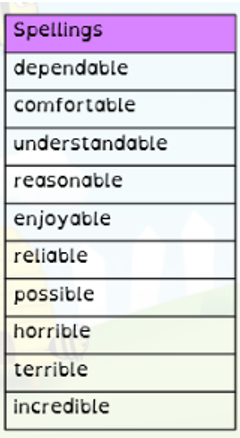 Choose one activity per day off from the spelling resources.Log onto spelling shed for games.Spelling ShedMonLO: Mini AssessmentResources on websiteAnswer the RIC Questions based on the video,Key vocabulary sheet,Resources and flipchart on website.Answer the RIC Questions based on the video,Key vocabulary sheet,Resources and flipchart on website.Answer the RIC Questions based on the video,Key vocabulary sheet,Resources and flipchart on website.Answer the RIC Questions based on the video,Key vocabulary sheet,Resources and flipchart on website.LO: To identify features of explanation texts.Resources on websiteLO: To identify features of explanation texts.Resources on websiteDTPlanning a fair test, Resources on website.DTPlanning a fair test, Resources on website. Spellings:Choose one activity per day off from the spelling resources.Log onto spelling shed for games.Spelling ShedTuesLO:  To solve comparison, sum and difference problems using data.Video and resources on websiteMake inferences about the image and annotate.Read the extract and answer the inference questions.Resources and flipchart on website.Make inferences about the image and annotate.Read the extract and answer the inference questions.Resources and flipchart on website.Make inferences about the image and annotate.Read the extract and answer the inference questions.Resources and flipchart on website.Make inferences about the image and annotate.Read the extract and answer the inference questions.Resources and flipchart on website.LO: To research how roller coasters work.  Resources on websiteLO: To research how roller coasters work.  Resources on websiteForest School If possible, go out into the garden and enjoy nature!Forest School If possible, go out into the garden and enjoy nature! Spellings:Choose one activity per day off from the spelling resources.Log onto spelling shed for games.Spelling ShedWedLO:  To accurately read and interpret line graphs.Video and resources on websiteLove to ReadRead for pleasureLove to ReadRead for pleasureLove to ReadRead for pleasureLove to ReadRead for pleasureLO: To write correctly punctuated sentences using subordinating conjunctions.Resources on websiteLO: To write correctly punctuated sentences using subordinating conjunctions.Resources on website. Outdoor PEPretend you’re the dribbling a ball and someone is coming towards you, trying to get the ball. Move your body tactically to escape the person coming after your ball!Science Spellings:Choose one activity per day off from the spelling resources.Log onto spelling shed for games.Spelling ShedThursLO:   To represent data in a line graph.Video and resources on websiteLO:   To represent data in a line graph.Video and resources on websiteWrite a diary entry as Stan now that he has run away with the fair.Resources and flipchart on website.Write a diary entry as Stan now that he has run away with the fair.Resources and flipchart on website.LO: To link cause and effect using causal conjunctions.Resources on websiteLO: To link cause and effect using causal conjunctions.Resources on websiteComputingLog on to Timestable Rockstars!ComputingLog on to Timestable Rockstars!DTDME LO: To design a ride using given criteria.Resources on website. Spellings:Choose one activity per day off from the spelling resources.Log onto spelling shed for games.Spelling ShedFriArithmetic. Resource on website.Write your own inference questions based off the cover of the book. Resources and flipchart on website.Write your own inference questions based off the cover of the book. Resources and flipchart on website.MFLFrench Number Matching activityResource on websiteMFLFrench Number Matching activityResource on websiteJigsawTo understand what racism is.Resources and flipchart on website.JigsawTo understand what racism is.Resources and flipchart on website.RETo learn about becoming an  Amritdhari Sikh.Resources and flipchart on website.Indoor PEPut on your favourite music and move your body as much as you can. It doesn’t have to be lots of dancing, even just tap your feet.Worship:Monday and Tuesday have a small Worship activity.Resources on website.  